 New Life Christian Academy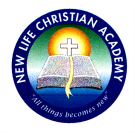 MATH -  Grade 3rd -  Teacher Capellán Weekly Lesson Plan (Plan de Lección- Week from 4th to 8th - May 2020)Contents (Contenidos)  -  Chapter 18:  Divide by 1 Digit Divisors  -  Practice Week  - Review ConceptsMONDAY  4th 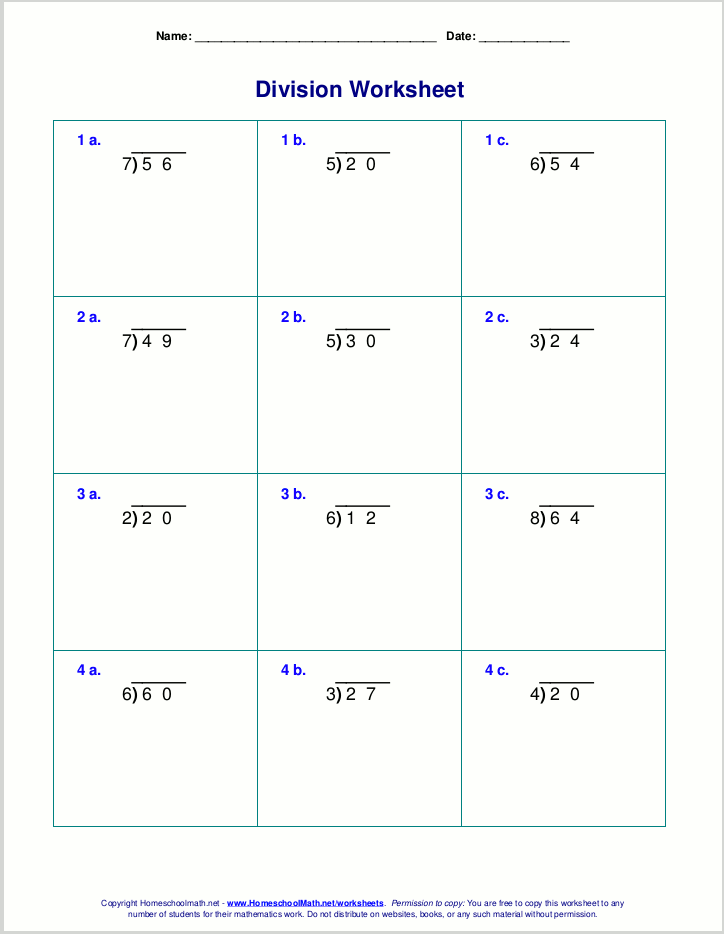 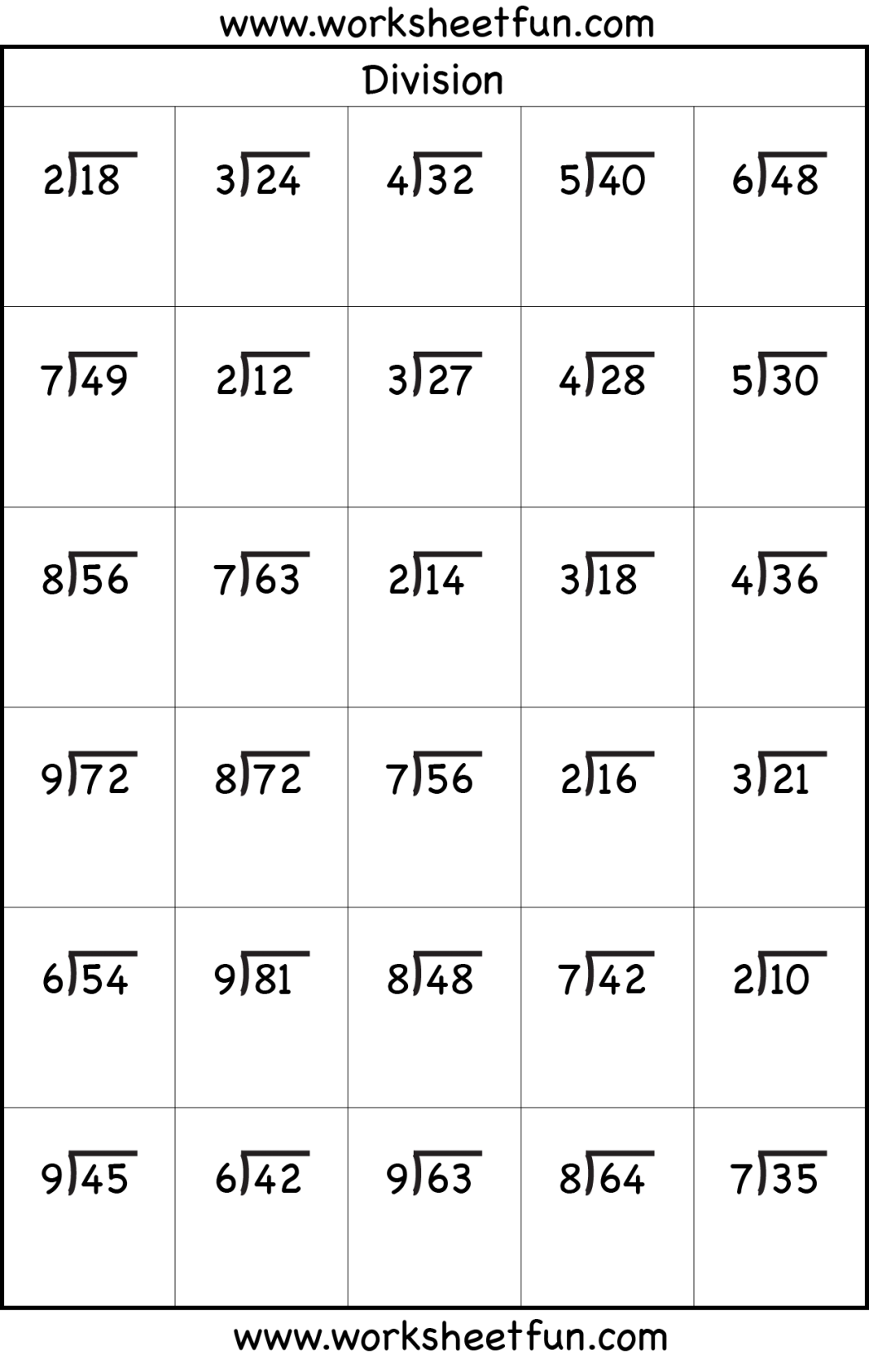 TUESDAY  5th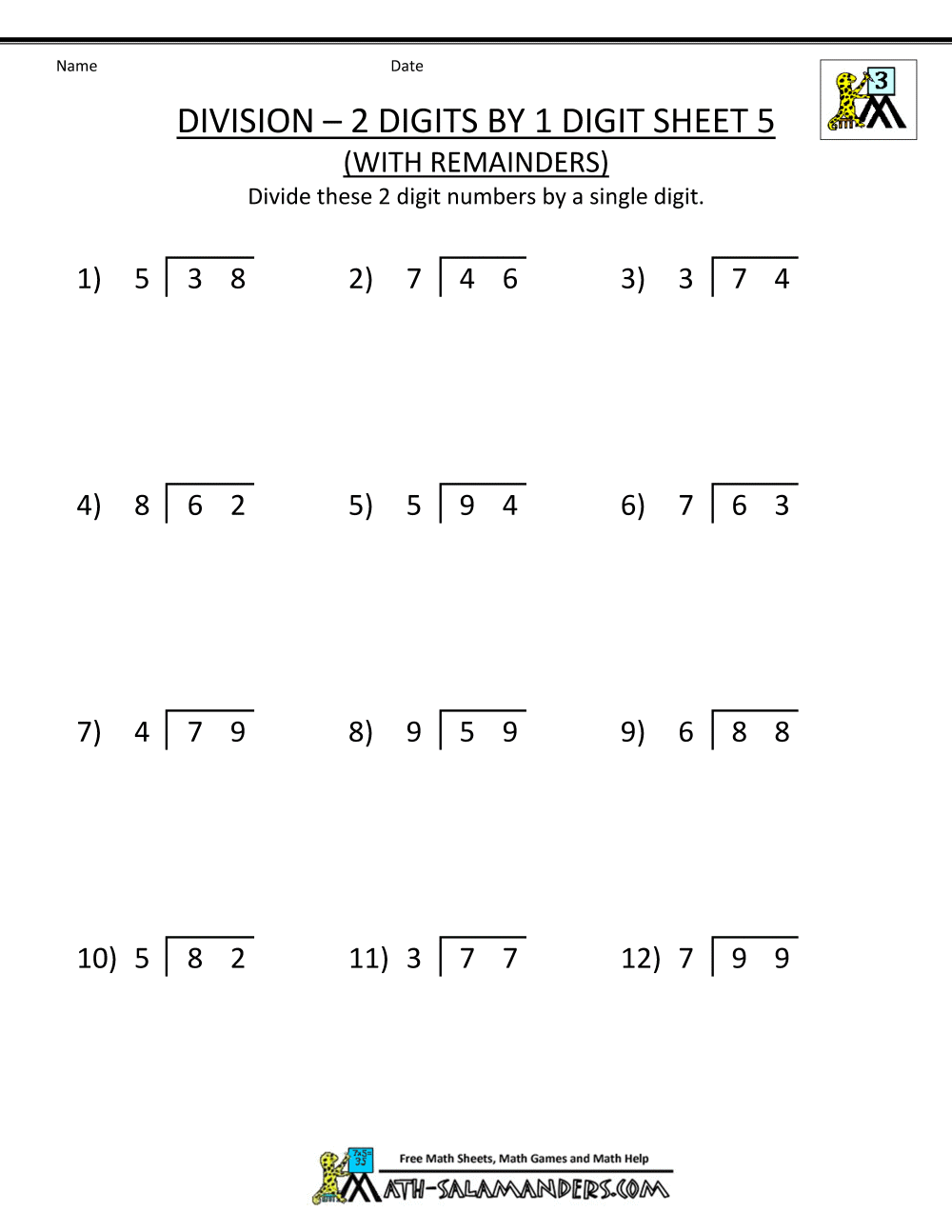 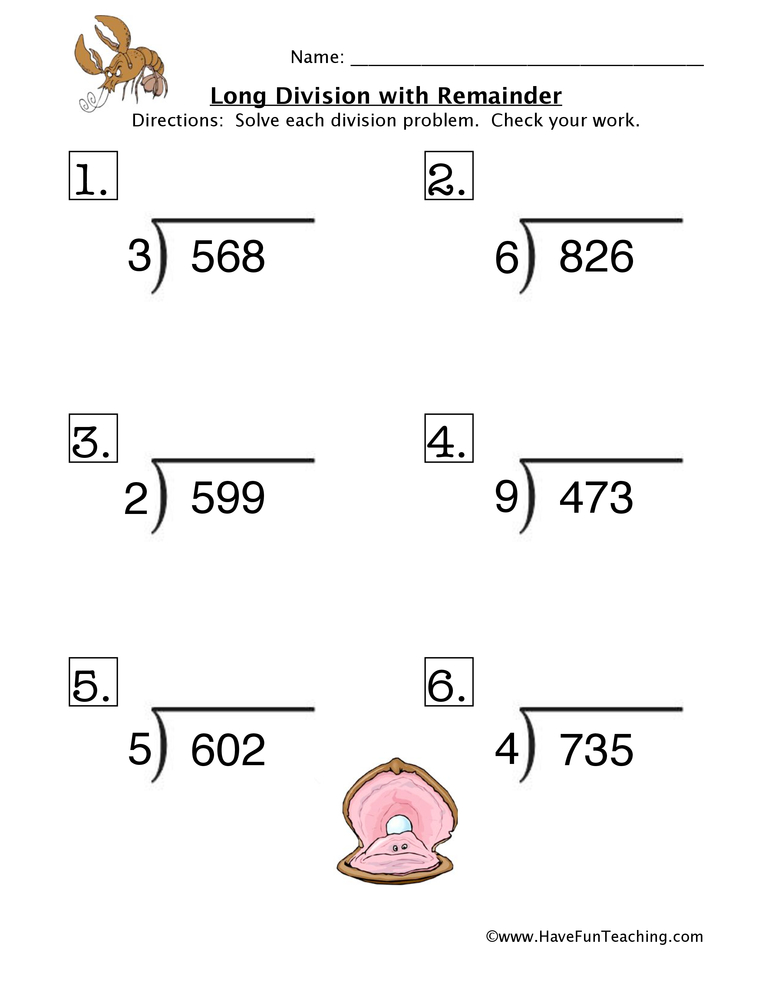 WEDNESDAY  6th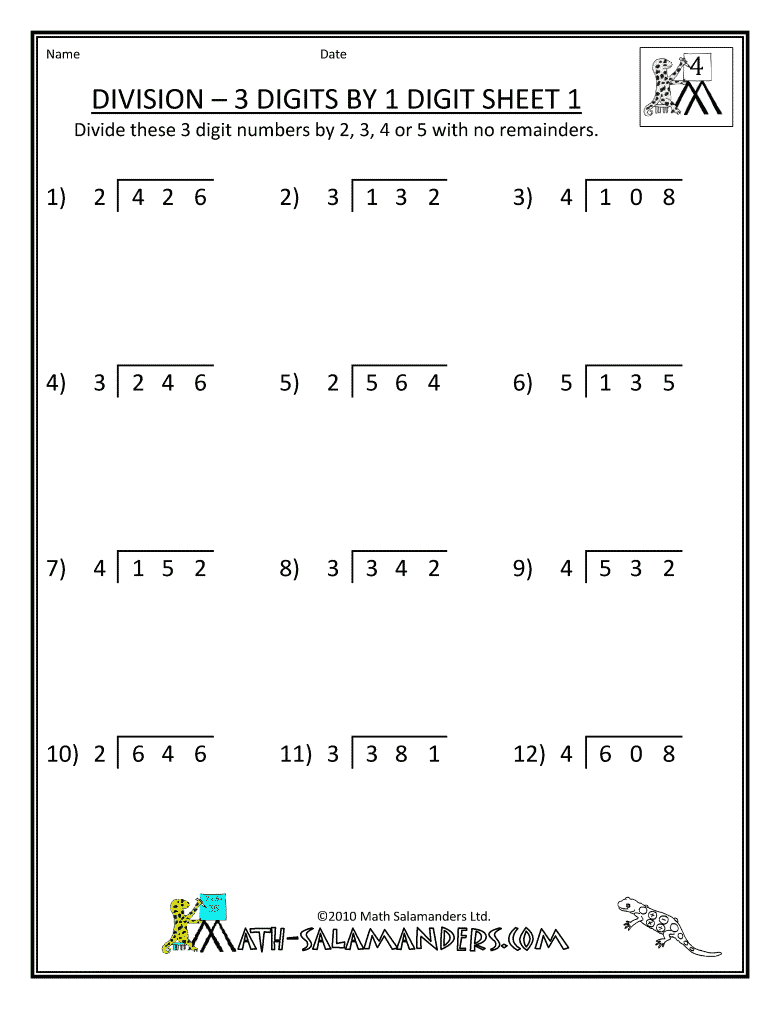 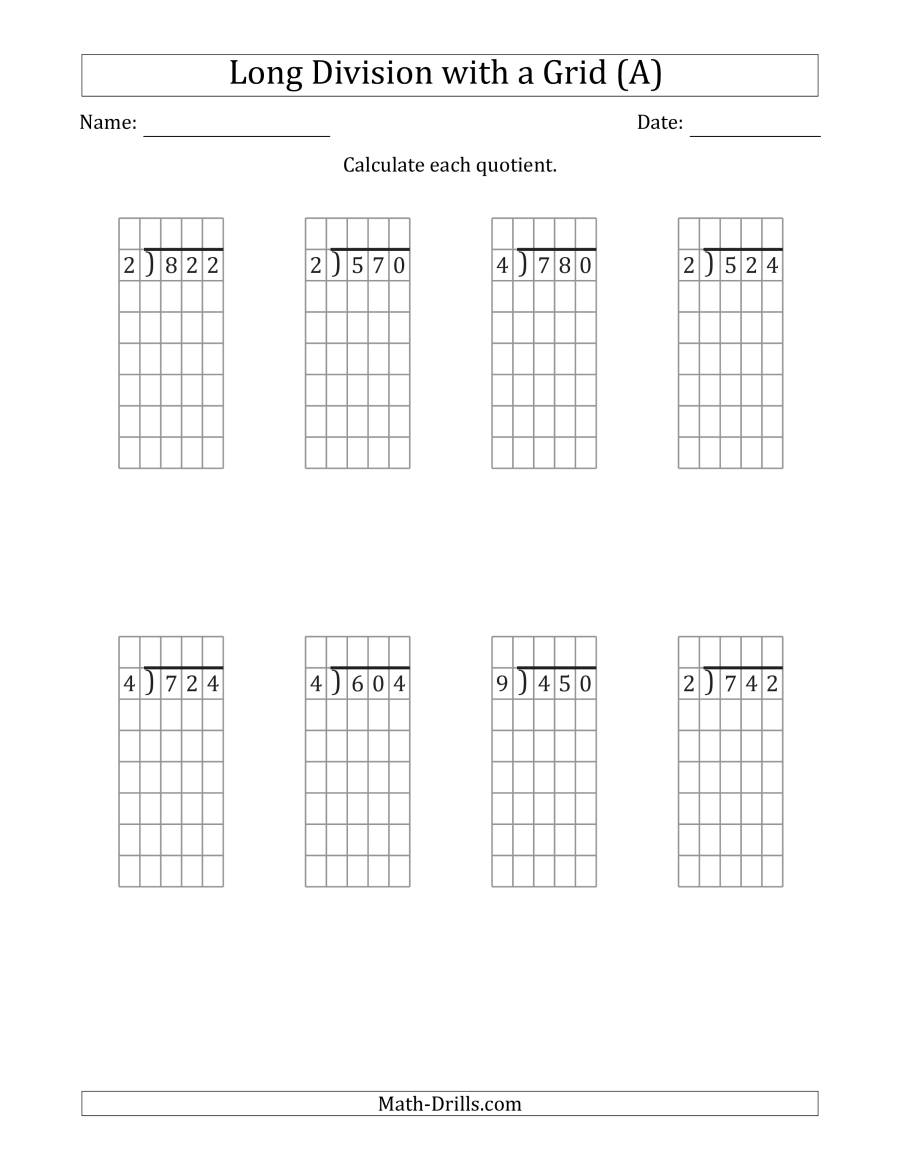 THURSDAY  7th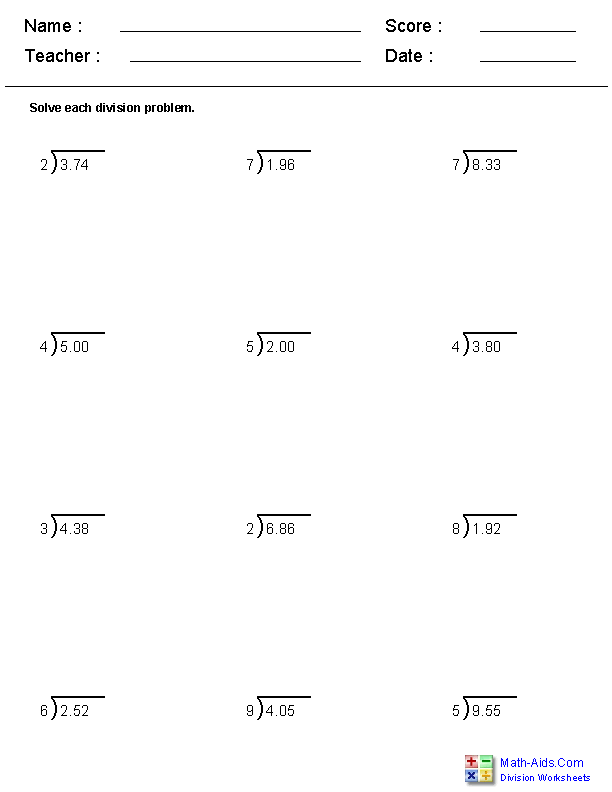 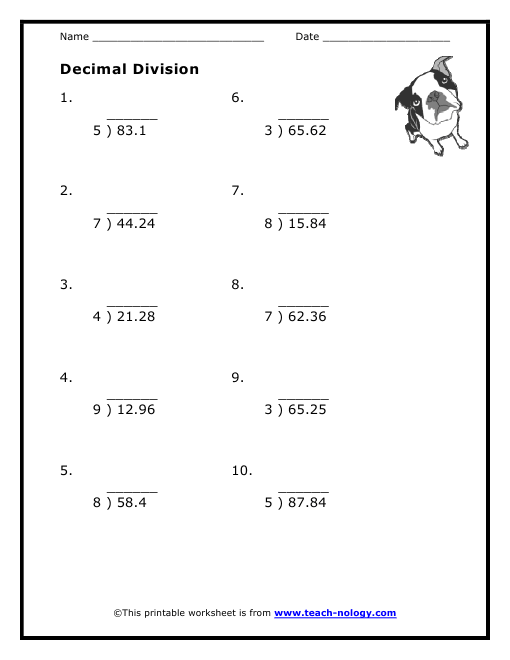 FRIDAY  8th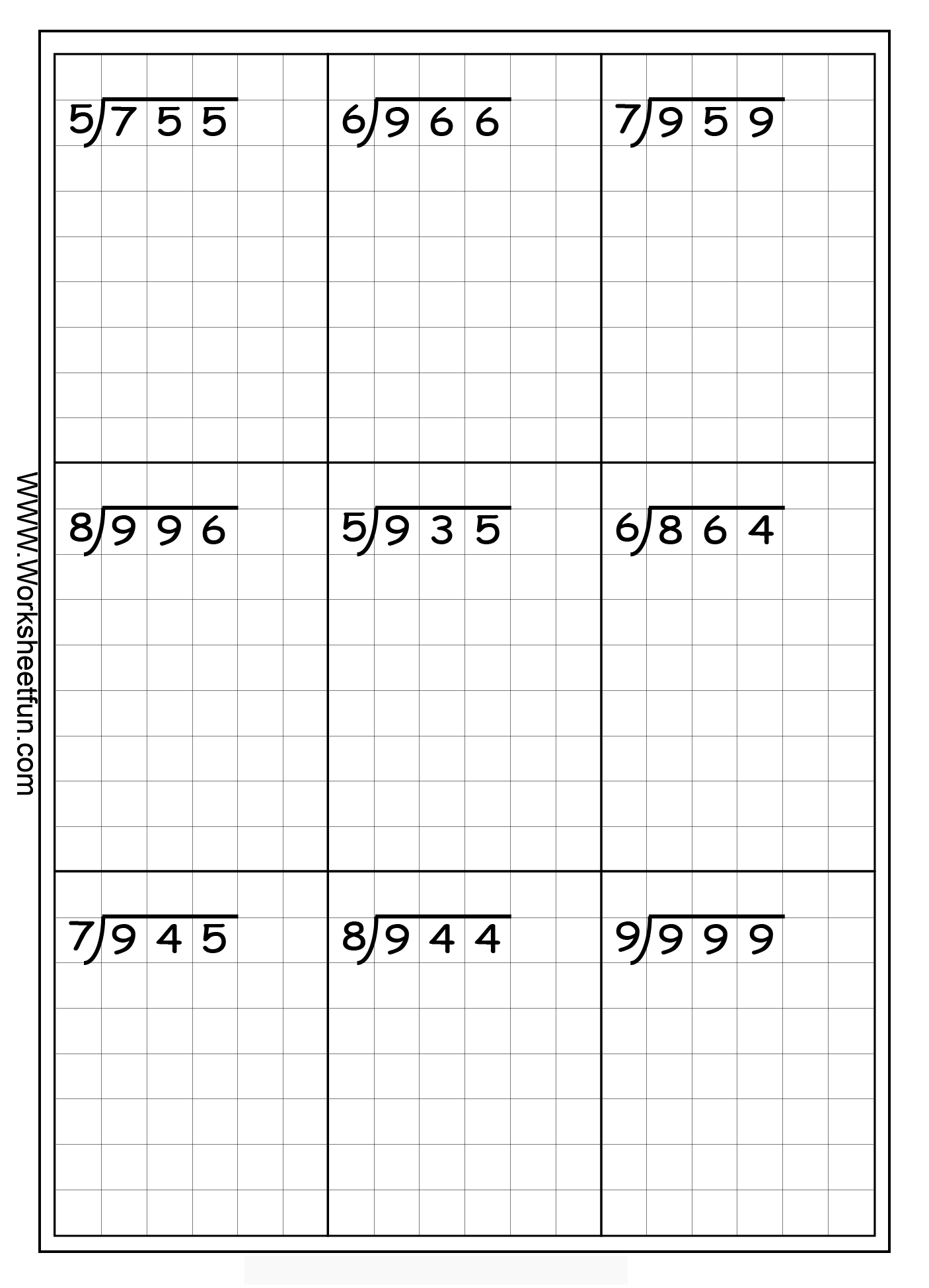 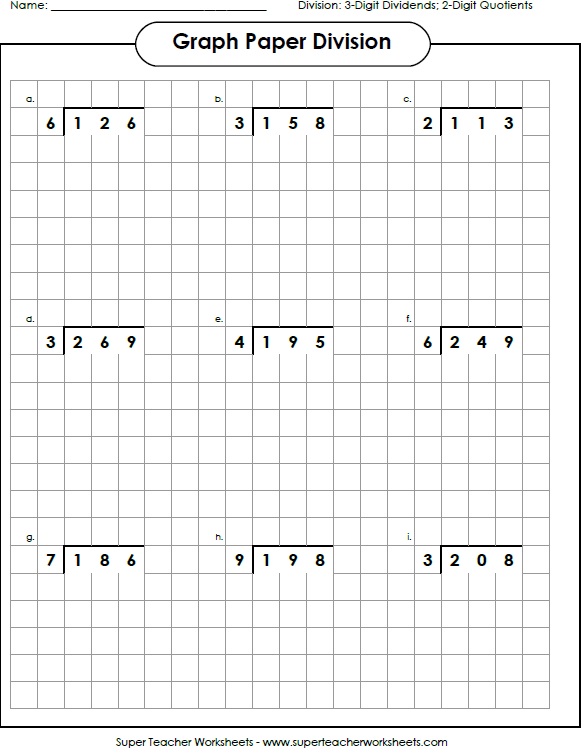 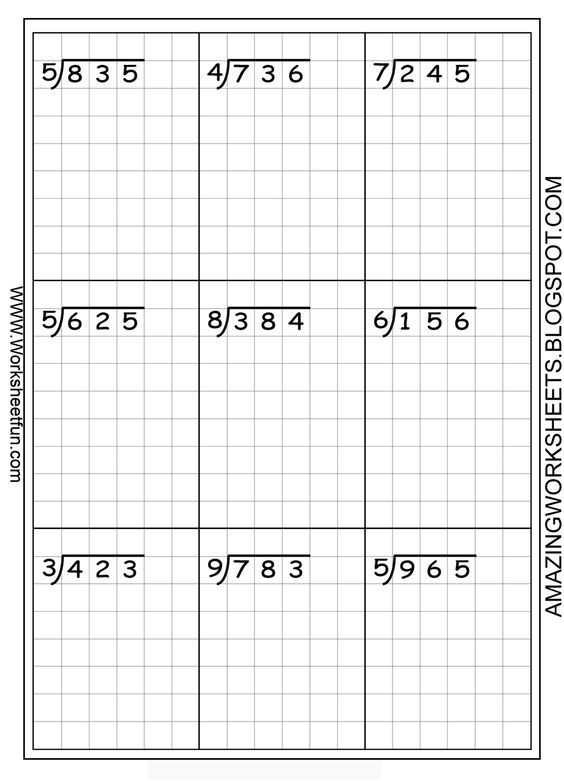 